 Сценарий новогоднего утренника МАША И МЕДВЕДЬ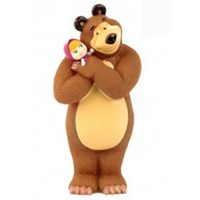 Действующие лица: Маша, Медведь, Дед Мороз, Снегурочка.Ведущий: - Сейчас для вас откроем мы сказочную дверь.
Там добрые герои – ты только в это верь.
Чудес на свете много, и в нашей сказке есть.
Ну что, друзья, в дорогу, войдем в волшебный лес!В зал заходит медведь, который несет искусственную елку и напевает.Медведь: - Туру-ру, туру-ру! Новый год на носу.
Вот елку домой я принесу,
И игрушками украшу. Туру-ру, туру-ру!Ставит елку на высокий стул. Достает коробку с небьющимися игрушками и начинает украшать. Вдруг откуда-то раздается голос Маши.Маша: - Мишкаааа! Миш, а, Миш, ты где? Мишкааа?!Медведь хватается за голову, осматривается по сторонам, хватает коробку с игрушками и убегает, впопыхах потеряв один шарик. Заходит Маша.Маша: - Ну, куда ты спрятался? Мы же в прятки уже вчера играли! (Видит елку.) О, елочка! (Осматривает ее со всех сторон и видит шарик на полу.) Ай-ай-ай, не порядок! Как же елочка недоряженная будет встречать Новый год, это же как с недошитым платьем! Надо это исправить!Поднимает шарик и пытается повесить его на елку. Желательно, чтобы верхушка елки была выше Маши, чтоб она до нее не доставала. А повесить она его пытается как можно выше, но не достает, и кружится вокруг елки напевая.Маша поет: - В лесу родилась елочка,
В лесу она… (останавливается и задумывается) а что она там делала? Спала? Думаю, нет! Пила? Нееет, точно нет! Наверное, жила! Ага! (продолжает петь)
В лесу она жила!
Зимой и летом… (снова задумывается) что она может делать и зимой и летом? Хм… Не понятно! Блин!Маша (обращается к детям): - А вы чего стоите? Не видите, песню забыла – выходите в хоровод и помогайте! Елочка, ведь, песню ждет?Дети: — Да!Маша: — Так запевайте!Дети исполняют песню- маша и медведь к нам на праздничную елкуМаша: — Этот шарик не хочет на елочку! Ну, ничего! От Маши еще никто не уходил!Встает на цыпочки или же подставляет еще один стул и встает на него. Пытается повесить шарик, но нечаянно роняет всю елку.Маша: Ой, что я наделала!Выбегает медведь и хватается за голову.Медведь: - Ну, что ты наделала? Ты все испортила! Как же мы теперь будем встречать Новый год без елки?Маша: — Ну, прости меня, Мишка! Давай пойдем в лес и срубим новую елочку.Медведь: — Ты что?! Это же незаконно! Тем более лес — мой дом, а елки растут где?Маша: - Где?Медведь: — Дети, скажите Маше, где же растут елочки.Дети (все вместе): — В лесу!Маша: — Ааааа….понятно.Медведь: — Ничего тебе и не понятно! Не могу я так просто срубить елочки.… Эх.Маша: — А что же нам тогда делать?Медведь: — А давай нарядим елку прямо в лесу, не срубая ее!Маша: - Давай-давай! (Хлопает в ладоши и прыгает.) А детей с собой возьмем?Медведь: - Пусть в хоровод встают и вместе с нами в лес идут.Песня: Я узнала маленький секрет Заходит Дед Мороз.Дед Мороз: - Здравствуйте! (Начинает кашлять.)Маша: - Ой, Дедушка Мороз! Ты что, заболел что ли?!Дед мороз: — Да что-то горло прихватило. Но это не страшно….Маша (перебивает): - Как же не страшно?! Как ты, больной, нездоровый, будешь встречать Новый год? Так не пойдет.Маша убегает и возвращается с медицинским чемоданчиком-аптечкой и в шапочке с красным крестом.Маша: - Сейчас….(открывает аптечку и что-то там ищет, потом достает большой шприц) ….будем лечиться! Мишка, стул!Медведь смотрит на Деда Мороза, потом на Маш. Маша стоит в позе «руки в боки» и постукивает ножкой, грозно поглядывая на медведя. Миша, пожав плечами, несет стул.Маша: - Садись, Дедушка.Дед Мороз: — Да я как бы…Маша: - Не разговаривай! Это вредно для голоса! (Достает из аптечки градусник.)Дед Мороз садится на стул, Маша дает ему градусник. Дед Мороз вертит его и так, и сяк. Маша вздыхает и сует градусник подмышку Деду Морозу.Медведь: — Маша, а можно пока ты лечишь Деда Мороза, дети вокруг елочки встанут и дружным танцем у Дедушки Мороза температуру и собьют?Маша: - Можно, но только осторожно! Ему волноваться нельзя!Дети танцуют танец «Новогодний хоровод».Медведь: — Не полегчало Дедушке, а кто хочет порадовать Дедушку Мороза стихотворением?Дети рассказывают стихи.В это время Маша бегает, крутится вокруг Деда Мороза, дает ему всякие «пилюли» (конфеты или аскорбинку), делая различные компрессы (обычное сложенное полотенце) и постоянно охая и ахая, качая головой.Медведь (осторожно): — Неужели все так плохо?Маша: — Не знаю, Мишка, не знаю. Но, по-моему…. (шепотом) Новый год отменяется….Медведь: — Как отменяется? А как же дети?Маша: -  Но ведь Дедушка Мороз болен. Давайте лучше перенесем Новый год на более теплое время, например, на лето!Медведь: - Как перенесем? Маша, нельзя Новый год переносить! Во-первых, Деду Морозу летом будет очень жарко, а тем более дети ждут Новый год сегодня, сейчас. Ведь уже всё и все готовы к встрече Нового года! Это же столько людей, а тем более дети расстроятся. Надо как-то спасать Новый год!Маша (задумывается): - Ну, ладно! (Смотрит на Деда Мороза, а потом на медведя.) У меня есть один вариант….Медведь: - Кто, я?Маша: — Сейчас! (Убегает.) Вот, примерь! (Прибегает обратно с шубой и шапкой, как у Деда Мороза.) Тебе обязательно подойдет!Медведь одевает шубу и шапку.Маша: - Как по тебе сшито!Медведь: - Ну, не знаю…Дед Мороз (охрипшим голосом): - Выручай, Мишка! Да и помощница у тебя, смотри, какая! (Кивает на Машу.)Маша: — Помощница! Кто, я? Ура! Ура! Мишка, ты слышал? Я помощница! (Убегает и возвращается назад наряженная, как Снегурочка.) Давай, давай вместе Новый год спасать и всем подарки раздавать!Медведь: - Ладно, уговорила! (Берет у Деда Мороза мешок, перекидывает его через плечо и собирается уходить.)Дед Мороз: - Подождите! Возьмите список, кому нужно дарить подарки.Дед Мороз протягивает листок медведю. Маша перехватывает листок и читает вслух.Маша: - Серый, страшный и зубастый.
Произвел переполох.
Все зверята разбежались.
Напугал зверят тех…Маша: - Ничего не понимаю! О ком идет речь?Дед Мороз: — Ребята, помогите Маше отгадать загадки про зверей, иначе они с Мишкой не смогут подарить им подарки.Маша читает загадки – дети отгадывают их.Загадки про зверей:Хожу в пушистой шубе,
Живу в густом лесу.
В дупле на старом дубе
Орешки я грызу. (Белка)Сердитый недотрога
Живет в глуши лесной.
Иголок очень много,
А нитки ни одной. (Ёж)Летом сер, зимою бел,
По характеру несмел.
По полянкам скачет ловко,
Любит сочную морковку. (Заяц)У меня роскошный хвост,
А характер мой непрост -
Я коварна и хитра.
Глубоко моя нора. (Лиса)Маша: — Теперь я поняла, кому дарить подарки! Спасибо, ребята! Ну, все, мы пошли!Маша и Медведь уходят. Звучит музыка «Выход Снегурочки».Заходит Снегурочка. Видит сидящего на стуле Деда Мороза и бросается к нему.Снегурочка: — Дедушка, что с тобой?Дед Мороз: — Да вот приболел немного.Снегурочка: - Ну, я же тебе говорила: «Не ходи ты без шапки и варежек на улицу!»Дед Мороз: — Ну, я же Мороз!Снегурочка: - Мороз ты, мороз, красный нос! Пошли, я тебя вылечу!Дед Мороз: - Постой! А как же Новый год без меня?Снегурочка: - Не волнуйся, как раз к Новому году ты, Дедушка, будешь здоров! Я быстро тебя вылечу! Вы, ребятишки, не унывайте, вокруг елочки вставайте, заводите хоровод, Дед Мороз здоров придет.Снегурочка берет под руки Деда Мороза и они уходят.Песенка про следыМаша: — Ой, вы снежочки налепили, а поиграть с ними забыли?Игра в снежки с Машей и медведем.Маша: - А мы все подарки раздали, кому нужно! (Прыгает, потом резко останавливается и недовольно осматривается.)  Так….. а где пациент?Под музыку входят Дед Мороз со Снегурочкой.Дед Мороз: - А вот и я!
С Новым годом, вас, друзья!
С Новым годом! С Новым счастьем!
Пусть обходят вас ненастья,
Всем желаю быть здоровыми
И, конечно же, веселыми!Маша с медведем в один голос: — Здоров!!!Дед Мороз: — Да, здоров, как видите. (Обращается к Маше.) И это благодаря тебе, Маша! Спасибо тебе, ты спасла Новый год!Снегурочка: - Можно праздник продолжать! Давайте елку зажигать!Дед Мороз: - Непорядок, елочка-то не горит. Что же делать? Как же быть? Буду вас, друзья, просить. Помогите мне, ребята, огоньки на ней зажечь. Дружно крикнем: «Раз, два, три – наша елочка гори!»Дети кричат, елка не зажигается, пробуют еще раз. Звучит фонограмма «Капризная елка» Елка:- Надоело, каждый год одно и то же,
Придумали бы что-нибудь новенькое!
Я весь год сочиняла, как меня зажечь,
И придумала…. Потянули ушки вниз – ну-ка, елочка, зажгись!Если елка не зажглась, можно сказать, что родители не помогали и ушки свои вниз не тянули, попробовать еще раз и елка зажжется огнями.Дед Мороз: - Да уж… современная вам елочка досталась, не угодили мы ей старым волшебством, а ведь она к вам долго на праздник собиралась, все наряжалась, да прихорашивалась, как будто не на детский праздник идет, а на современную дискотеку. Так вы уж не разочаруйте ее, а спойте для нее.Дети танцуют танец «Как красива наша ёлка».Дед Мороз: — Ох, как весело у вас, ноги сами рвутся в пляс. Будем вместе танцевать.Танец с Дедом Морозом «Пяточка, носочек». Маша: — Ой, оёёёй…..Дед Мороз: - Что случилось, Машенька?Маша: — Мы с Мишкой за тебя по лесу ходили. Да, Мишка?Медведь: - Да уж…Маша: - Все подарки из мешка зверятам раздарили. Да, Мишка?Медведь: — Да уж…Маша: - А ребята, что ж, без подарков останутся?Снегурочка: — Не волнуйся, Машенька, дедушка мой — волшебник, он что-нибудь придумает.Дед Мороз: - Под Новый год происходят разные чудеса. И ребята без подарков не останутся!Дед Мороз колдует: — Вокруг мешочка похожу, посохом я постучу …Раз, два, три, четыре, пять — вот подарки для ребят! (Показывает подарок.)Под музыку Маша, Мишка, Дед Мороз и Снегурочка раздают детям подарки.Снегурочка: - С Новым годом поздравляем
И наказ мы вам даём:
Чтоб вы были все здоровы,
Хорошели с каждым днём!Дед Мороз: - С Новым годом, с Новым годом!
Поздравляем всех, всех, всех!
До встречи в будущем году!
Меня вы ждите, я приду!